Vestavná trouba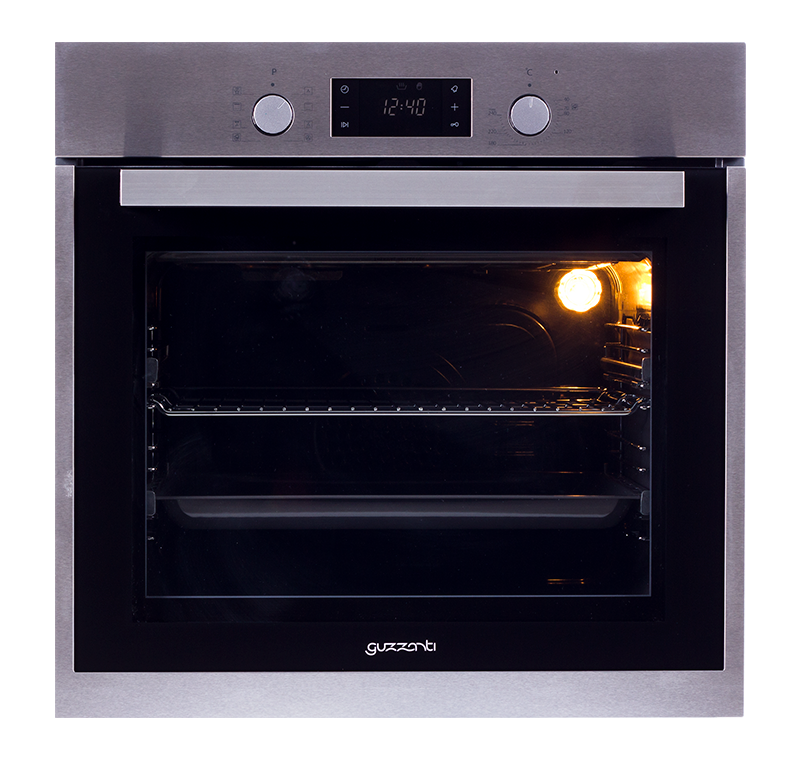 GUZZANTI GZ-8504Energetická třída ANerezový designObjem trouby 60LOvládací knoflíky zamačkávacíDigitální displej přehledný - programátorČasovač8 programůhorní topné těleso, spodní topné těleso, vysoký gril, nízký gril, horkovzduch,udržení tepla (větrák), zadní topné těleso TURBO VĚTRÁK, ochlazení trouby,3D pečeníFunkce booster – rychlé předehřátí troubyVnitřní šedý smalt – easy clean (vysoká odolnost proti poškrábání)STEAM CLEAN – parní čištěníBoční katalytické desky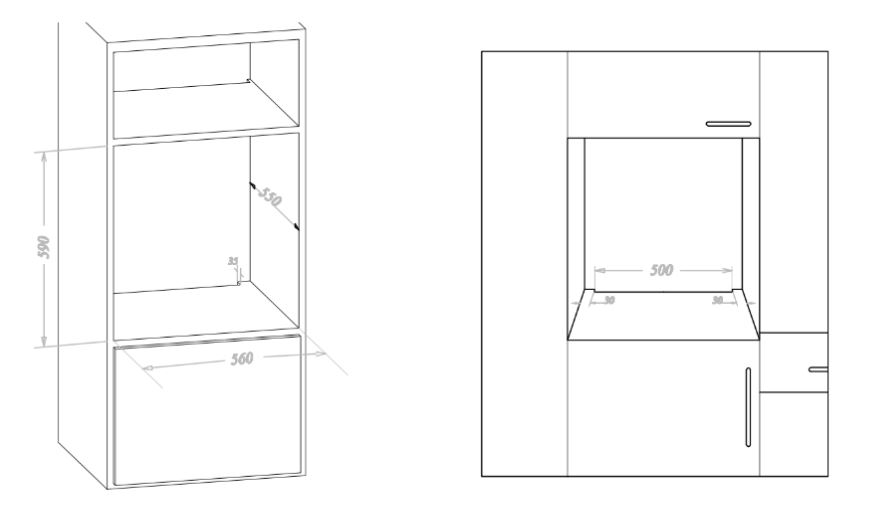 Boční mřížky pro uchycení plechů a roštu2x teleskopický výsuvVnitřní osvětleníSnadno odnímatelné dveře pro lepší čištění3 bezpečnostní skla dveří1x pečící rošt1x standardní plech Easy CleanNerezové madloVáha brutto – 34 kgRozměry ŠxHxV –595 x 540 x 595 mmRozměry pro vestavbu ŠxHxV – 560 x 550 x 590 mmRozměry balení ŠxHxV -  620 x 640 x 640 mmEAN 8594186720248